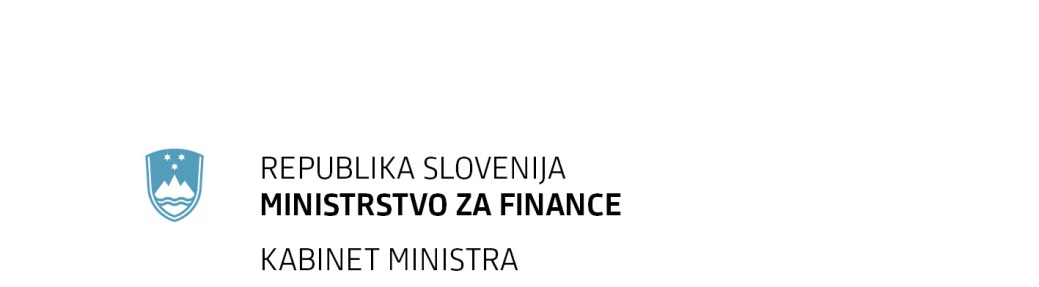 POROČILO MINISTRSTVA ZA FINANCE O OPRAVLJENIH POSTOPKIH INŠPEKCIJSKEGA NADZORA NAD PORABO SREDSTEV  DRŽAVNEGA PRORAČUNAV OBDOBJU OD 1.7. DO 31.12.2018Ljubljana, marec 2019KazaloUVODPoročilo Ministrstva za finance o opravljenih postopkih inšpekcijskega nadzora nad porabo sredstev državnega proračuna v obdobju od 1.7. do 31.12.2018 je pripravljeno na podlagi 106. člena Zakona o javnih financah (Uradni list RS, št. 11/11 – uradno prečiščeno besedilo, 14/13 – popr., 101/13, 55/15 – ZFisP, 96/15 – ZIPRS1617 in 13/18), ki določa, da Ministrstvo za finance o opravljenem nadzoru, ugotovitvah in odločitvah obvešča Vlado Republike Slovenije in Računsko sodišče Republike Slovenije, Vlada Republike Slovenije pa polletno Državni zbor Republike Slovenije.Poročilo je pripravil Urad Republike Slovenije za nadzor proračuna, ki kot organ v sestavi Ministrstva za finance izvaja naloge proračunskega inšpekcijskega nadzora. Opravljanje nalog proračunskega inšpekcijskega nadzora je organizirano v Sektorju proračunske inšpekcije.V poročilu so prikazani zbirni podatki o nadzorih, izvedenih v obdobju od 1.7. do 31.12.2018, ter osnovni podatki o posameznih nadzorih. Podrobni podatki so razvidni iz zapisnikov o opravljenih nadzorih, ki so v prilogi tega poročila, dostopni pa so tudi na povezavah, navedenih v točki IV. tega poročila.  I.1. Pravne podlage za izvajanje nalog proračunske inšpekcije Urad RS za nadzor proračuna oziroma proračunska inšpekcija je določena kot inšpekcijski ali prekrškovni organ v večjem številu predpisov, in sicer:v Zakon o javnih financah (ZJF) kot inšpekcijski in prekrškovni organ, v Zakonu o preglednosti finančnih odnosov in ločenem evidentiranju različnih dejavnosti (ZPFOLERD-1) kot inšpekcijski organ, v Zakonu o financiranju občin (ZFO-1) kot prekrškovni organ v zvezi s kršitvami 18. člena tega zakona,v vsakokratnem Zakonu o izvrševanju proračunov Republike Slovenije kot inšpekcijski in prekrškovni organ v zvezi s kršitvami posameznih določb tega zakona, v Zakonu o šolski prehrani (ZŠolPre-1) kot inšpekcijski organ v zvezi z izvajanjem nadzora nad namenskostjo porabe sredstev po tem zakonu, v Zakonu o lekarniški dejavnosti (ZLD-1) kot inšpekcijski in prekrškovni organ v zvezi z razpolaganjem oziroma načinom porabe prihodkov nad odhodki;v Zakonu o poslancih (ZPos), Zakonu o funkcionarjih v državnih organih (ZFDO), Zakonu o ustavnem sodišču (ZUstS), Zakonu o računskem sodišču (ZRacS-1) in Zakonu o varuhu človekovih pravic (ZVarCP) kot prekrškovni organ v zvezi z uveljavljanjem pravice do nadomestila. V letu 2017 je proračunska inšpekcija s sprejetjem Zakona o interventnih ukrepih za zagotovitev finančne stabilnosti javnih zdravstvenih zavodov, katerih ustanovitelj je Republika Slovenija (ZIUFSZZ), dobila tudi pristojnost inšpekcijskega nadzora nad izvajanjem določb II. poglavja zakona in pristojnost vodenja postopka o prekršku v zvezi s kršitvami tega zakona. I.2. Inšpekcijske naloge na podlagi Zakona o javnih financah Osnovna in s tem tudi najobsežnejša naloga proračunske inšpekcije je inšpekcijski nadzor nad izvajanjem Zakona o javnih financah (ZJF) in drugih predpisov, ki urejajo poslovanje s sredstvi proračuna Republike Slovenije.  Cilj izvajanja proračunskega inšpekcijskega nadzora je zagotavljanje izvajanja Zakona o javnih financah in drugih predpisov, ki urejajo poslovanje s sredstvi proračuna Republike Slovenije,  zagotavljanje pravilnega in zakonitega poslovanja proračunskih uporabnikov pri porabi sredstev proračuna, ugotavljanje morebitnih nepravilnosti in sprejemanje ustreznih ukrepov s ciljem odprave ugotovljenih nepravilnosti, izboljšanja poslovanja s sredstvi proračuna in preprečevanja nepravilnosti.Na izvajanje inšpekcijskega nadzora se nanašajo členi 102. do 106. ZJF, ki določajo:področje izvajanja nadzora,osebe, ki opravljajo inšpekcijski nadzor (proračunski inšpektorji),naloge proračunskih inšpektorjev,odgovornost proračunskih inšpektorjev,obveznost stalnega usposabljanja proračunskih inšpektorjev,stranke v postopku,obveznosti proračunskih uporabnikov in drugih prejemnikov sredstev državnega proračuna pri izvajanju inšpekcijskega nadzora,posebna pooblastila proračunskih inšpektorjev (ukrepe),pritožbeni organ inobveznost polletnega poročanja. Za postopkovna vprašanja, ki niso urejena v ZJF, proračunska inšpekcija pri izvajanju inšpekcijskega nadzora uporablja določbe Zakona o splošnem upravnem postopku (Uradni list RS, št. 24/06 – UPB, 105/06 – ZUS-1, 126/07, 65/08, 8/10 in 82/13; ZUP) in posamezne določbe Zakona o inšpekcijskem nadzoru (Uradni list RS, št. 43/07 – uradno prečiščeno besedilo in 40/14; ZIN), ki se od uveljavitve novele zakona ZIN-B 6.6.2014 uporabljajo za proračunsko inšpekcijo. Pri vodenju prekrškovnega postopka v zvezi s prekrški po ZJF proračunska inšpekcija kot postopkovni predpis uporablja Zakon o prekrških (Uradni list RS, št. 29/11 – uradno prečiščeno besedilo, 21/13, 111/13, 74/14 – odl. US, 92/14 – odl. US, 32/16 in 15/17 – odl. US; ZP-1).  Skladno s 102. členom ZJF proračunska inšpekcija izvaja inšpekcijski nadzor nad izvajanjem tega zakona in predpisov, ki urejajo poslovanje s sredstvi državnega proračuna. S tem zagotavlja izvajanje inšpekcijskega nadzora nad več kot 9 milijardami proračunskih sredstev letno in nad več kot 800 neposrednimi in posrednimi proračunskimi uporabniki, ki prejemajo sredstva iz državnega proračuna.Proračunska inšpekcija nima pristojnosti izvajanja inšpekcijskega nadzora nad sredstvi proračunov občin in nad lastnimi sredstvi proračunskih uporabnikov. Naloge inšpekcijskega nadzora skladno s 102. členom ZJF opravljajo proračunski inšpektorji kot delavci s posebnimi pooblastili. Proračunski inšpektorji samostojno opravljajo naloge inšpekcijskega nadzora, izdajajo zapisnike, odločbe in sklepe v upravnem postopku in odrejajo druge ukrepe, za katere so pooblaščeni. Proračunski inšpektorji obravnavajo tudi prijave, pritožbe, sporočila in druge vloge v zadevah iz svoje pristojnosti in vlagatelje na njihovo zahtevo obveščajo o svojih ukrepih. Za pravilno in pravočasno opravljanje oziroma opustitev nalog v okviru danih pooblastil so proračunski inšpektorji odgovorni predstojniku urada. Proračunski inšpektorji se morajo stalno usposabljati za opravljanje svojih nalog.I.2.1. Stranke v postopku inšpekcijskega nadzoraSkladno s 103. členom zakona so stranke v inšpekcijskem postopku neposredni ali posredni uporabniki državnega ali občinskega proračuna za sredstva, prejeta iz državnega proračuna. Posredni proračunskih uporabniki občinskih proračunov, ki ne prejemajo sredstev iz proračuna RS, ne morejo biti stranke v postopku inšpekcijskega nadzora. Prav tako ne morejo biti stranke v postopku inšpekcijskega nadzora drugi prejemniki sredstev proračuna RS, ki niso proračunski uporabniki, ne glede na to pa morajo proračunskemu inšpektorju omogočiti opravljanje inšpekcijskega nadzora za sredstva, pridobljena iz državnega proračuna.I.2.2. Ukrepi v postopku inšpekcijskega nadzoraV kolikor pri opravljanju inšpekcijskega nadzora proračunski inšpektor ugotovi, da je bil kršen zakon, predpis ali posamičen akt, katerega izvajanje nadzoruje, ima pravico in dolžnost postopati oziroma ukrepati v okviru določb prvega in drugega odstavka 104. člen ZJF (posebna pooblastila). Proračunski inšpektor glede na vrsto ugotovljene nepravilnosti in glede na njene posledice izda odločbo za vzpostavitev zakonitega stanja, v zapisniku predlaga pristojnemu organu sprejem ustreznih ukrepov, uvede postopek o prekršku iz svoje pristojnosti, predlaga drugemu pristojnemu organu uvedbo postopka o prekršku ali poda ovadbo pristojnemu organu za kazniva dejanja, ki se preganjajo po uradni dolžnosti (ukrepi na podlagi prvega odstavka 104. člena ZJF).V kolikor pri opravljanju inšpekcijskega nadzora ugotovi nepravilnosti, za katere oceni, da jih proračunski uporabnik lahko odpravi z ustreznimi ukrepi v poslovanju, mu v inšpekcijskem zapisniku poda predlog oziroma priporočilo za sprejem ustreznih ukrepov v poslovanju (predlogi ukrepov na podlagi drugega odstavka 104. člena ZJF).I.2.3. Poročanje proračunskih uporabnikov o realizaciji predlogov ukrepovProračunski uporabnik, ki mu proračunski inšpektor na podlagi drugega odstavka 104. člena ZJF v zapisniku predlaga sprejem ustreznih ukrepov v poslovanju, je dolžan v roku, ki ga določi inšpektor, poročati o realizaciji predlaganih ukrepov za odpravo ugotovljenih nepravilnosti in pomanjkljivosti. Rok za poročanje določi proračunski inšpektor po svoji presoji, pri čemer upošteva objektivne okoliščine posameznega primera, predvsem pa čas, ki je realno potreben za realizacijo predlaganih ukrepov. Rok praviloma ni krajši od 30 in ne daljši od 90 dni, če pa proračunski uporabnik vloži pisno vlogo za podaljšanje roka, ki jo ustrezno utemelji, mu proračunski inšpektor lahko rok podaljša.  Inšpektor spremlja realizacijo ukrepov, dokler jih nadzirani proračunskih uporabnik v celoti ne realizira. V primeru, da jih ne realizira v roku, ki je določen v zapisniku, niti ne zaprosi za podaljšanje roka, ga inšpektor pisno pozove k poročanju. I.2.4. Javna objava poročil, odločb in zapisnikov proračunske inšpekcijeProračunska inšpekcija na spletni strani urada javno objavlja vsa polletna poročila o opravljenih postopkih inšpekcijskega nadzora nad porabo sredstev proračuna Republike Slovenije od 1.1.2007 dalje. Skladno s priporočilom Inšpekcijskega sveta, ki je bilo dano vsem inšpekcijskim organom, objavlja odločbe, izdane v postopkih inšpekcijskega nadzora, skladno s predlogom Komisije Državnega zbora za nadzor javnih financ pa od 1.7.2016 dalje tudi izdane zapisnike. LETNI NAČRT DELA PRORAČUNSKE INŠPEKCIJE ZA LETO 2018Proračunska inšpekcija izvaja naloge inšpekcijskega nadzora po Zakonu o javnih financah na podlagi letnega načrta dela, ki ga za posamezno poslovno leto sprejme direktor urada in je sestavni del programa dela Urada RS za nadzor proračuna. II.1. Priprava letnega načrta dela Način priprave letnega načrta dela določa Navodilo za izvajanje postopkov inšpekcijskega nadzora  proračunske inšpekcije. Z letnim načrtom dela proračunska inšpekcija zasleduje naslednje cilje:zagotavljanje nadzora nad čim večjim številom neposrednih in posrednih proračunskih uporabnikov in nad čim več različnimi področji porabe proračunskih sredstev,zagotavljanje nadzora nad čim večjim obsegom proračunskih sredstev,zagotavljanje čim hitrejše odzivnosti inšpekcijskega organa v primeru prejetih prijav, pobud in zahtev drugih organov (KPK, policija, tožilstvo).Letni načrt dela proračunske inšpekcije je sestavljen iz dveh delov:program rednih inšpekcijskih nadzorov, okvirni program inšpekcijskih nadzorov na podlagi tekočih prijav, pobud in zahtev.Prvi del načrta je poimenski, drugi del, ki se nanaša na inšpekcijske nadzore, uvedene na podlagi prijav, pa je določen le v okvirnem številčnem obsegu glede na izkušnje preteklih let. Proračunska inšpekcija je za leto 2018 načrtovala izvedbo 35 inšpekcijskih nadzorov nad izvajanjem Zakona o javnih financah, od tega:  25 rednih inšpekcijskih nadzorov,  10 inšpekcijskih nadzorov na podlagi prijav in zahtev.Od 25 rednih inšpekcijskih nadzorov je bilo 10 nadzorov (40% vseh rednih nadzorov) načrtovanih pri neposrednih (4 ministrstva, 4 občine, 2 druga NPU), 15 nadzorov pa pri posrednih proračunskih uporabnikih. II.2. Izvajanje letnega načrta dela za leto 2018V obdobju od 1.7. do 31.12.2018 je proračunska inšpekcija izvedla 30 inšpekcijskih nadzorov. Od tega jih je z izdajo zapisnika zaključila 21.V celotnem letu 2018 je proračunska inšpekcija izvedla 55 inšpekcijskih nadzorov, kar je za 20 (57%) več od načrtovanega. Od tega jih je z izdajo zapisnika zaključila 46.Večje število izvedenih inšpekcijskih nadzorov je posledica dejstva, da je bilo na podlagi prijav v letu 2018 načrtovanih 10 nadzorov, izvedenih pa 16. Od rednih nadzorov je bilo izvedenih 24, načrtovanih pa 25. Poleg navedenih nadzorov je proračunska inšpekcija izvedla še dodatnih 12 inšpekcijskih nadzorov v javnih zdravstvenih zavodih na podlagi Zakona o interventnih ukrepih za zagotovitev finančne stabilnosti javnih zdravstvenih zavodov, katerih ustanovitelj je Republika Slovenija (ZIUFSZZ), ki niso bili načrtovani v letnem načrtu dela za leto 2018, temveč so bili dodani med letom. Večje število izvedenih inšpekcijskih nadzorov je tudi posledica kadrovske okrepitve proračunske inšpekcije z dne 1.7.2018  za enega inšpektorja.Na dan 31.12.2018 je v izvajanju 8 inšpekcijskih nadzorov.Tabela 1: Število načrtovanih (letni načrt dela za leto 2018) in število izvedenih inšpekcijskih nadzorov II.2.1. Redni inšpekcijski nadzoriV obdobju od 1.7. do 31.12.2018 je bilo izvedenih in z zapisnikom zaključenih 10 rednih nadzorov, od tega 3 (30%) pri neposrednih proračunskih uporabnikih, 7 (70%) pa pri posrednih. Nepravilnosti so bile ugotovljene pri 4 (40%) proračunskih uporabnikih.Tabela 2: Redni inšpekcijski nadzori, zaključeni v obdobju od 1.7. do 31.12.2018V celotnem letu 2018 je proračunska inšpekcija z izdajo zapisnika zaključila 26 rednih inšpekcijskih nadzorov, od tega 10 (38%) pri neposrednih, 16 (62%) pa pri posrednih proračunskih uporabnikih. Od 26 zaključenih rednih inšpekcijskih nadzorov sta bila 2 načrtovana v letnem načrtu dela za leto 2017 in sta bila začeta še v letu 2017, 24 nadzorov pa v letnem načrtu dela za leto 2018.  V rednih inšpekcijskih nadzorih so bile nepravilnosti ugotovljene pri 16 (61%) proračunskih uporabnikih.II.2.2. Reševanje prijav in inšpekcijski nadzori, izvedeni na podlagi prijav in pobudV obdobju od 1.7. do 31.12.2018 je proračunska inšpekcija prejela 17 prijav oziroma pobud za uvedbo inšpekcijskega nadzora, obravnavala pa jih je 15. Od 15 obravnavanih prijav je bilo 6 takšnih, na podlagi katerih je bil, ali še bo v letu 2019, uveden inšpekcijski nadzor, v 9 primerih pa je bilo ugotovljeno, da glede na vsebino sodijo v pristojnost drugih organov, katerim so bile odstopljene v reševanje, ali pa je bilo ugotovljeno, da ne obstajajo razlogi za uvedbo inšpekcijskega nadzora oziroma, da vloge glede na vsebino niti ni mogoče obravnavati kot prijavo. V celotnem letu 2018 je proračunska inšpekcija prejela 47 prijav, obravnavala pa 45. Od 45 obravnavanih prijav je bilo 12 takšnih, na podlagi katerih je bil, ali še bo v letu 2019, uveden inšpekcijski nadzor. V 33 primerih pa je bilo ugotovljeno, da glede na vsebino sodijo v pristojnost drugih organov, katerim so bile odstopljene v reševanje, ali pa je bilo ugotovljeno, da ne obstajajo razlogi za uvedbo inšpekcijskega nadzora oziroma, da vloge glede na vsebino niti ni mogoče obravnavati kot prijavo. Na dan 31.12.2018 sta 2 prijavi še v obravnavi.  V obdobju od 1.7. do 31.12.2018 je proračunska inšpekcija na podlagi prijav in pobud, od katerih so bile nekatere prejete še v prvem polletju leta 2018, izvedla 6 inšpekcijskih nadzorov, od tega 3 (50%) pri neposrednih, 3 (50%) pa pri posrednih proračunskih uporabnikih. V primeru enega inšpekcijskega nadzora pri neposrednem proračunskem uporabniku je bil postopek ustavljen. Nepravilnosti so bile ugotovljene v 3 (60%) nadzorih, uvedenih na podlagi prijav. Tabela 3: Inšpekcijski nadzori, uvedeni na podlagi prijav in pobud, zaključeni v obdobju od 1.7. do 31.12.2018V celotnem letu 2018 je proračunska inšpekcija na podlagi prijav in pobud izvedla 14 nadzorov, od tega 6 (43%) pri neposrednih, 8 (57%) pa pri posrednih proračunskih uporabnikih. Nepravilnosti so bile ugotovljene v 6 (43%) nadzorih, uvedenih na podlagi prijav.  V letnem načrtu dela za leto 2018 je proračunska inšpekcija načrtovala 10 nadzorov na podlagi prijav in pobud. Dejansko število nadzorov na podlagi prijav je bilo za 4 (40%) večje od načrtovanega. Razlog za večje število nadzorov na podlagi prijav je v tem, da števila prijav, na podlagi katerih bo v posameznem letu potrebno uvesti inšpekcijski nadzor in obsega, oziroma trajanja teh nadzorov, ni mogoče vnaprej natančno predvideti. Poleg tega je proračunska inšpekcija v letu 2018 zaključila en nadzor, ki je bil uveden na podlagi prijave še v letu 2017.  II.3. Vodenje prekrškovnih postopkov in odkrivanje sumov storitve kaznivih dejanjV obdobju od 1.7. do 31.12.2018 proračunska inšpekcija v inšpekcijskih nadzorih ni ugotovila dejanj, ki so opredeljena kot prekršek po Zakonu o javnih financah (ZJF) ali drugem predpisu, na podlagi katerega ima pristojnost vodenja prekrškovnih postopkov. Prav tako ni ugotovila ravnanj, ki bi po Kazenskem zakoniku (KZ-1) imela znake kaznivega dejanja.V zvezi z ugotovljenimi dejanji, ki imajo znake prekrška po predpisih, ki sodijo v pristojnost drugih prekrškovnih organov, je proračunska inšpekcija v obdobju od 1.7. do 31.12.2018 predlagala uvedbo prekrškovnega postopka Državni revizijski komisiji in sicer v primeru inšpekcijskega nadzora pri UKC Ljubljana.V celotnem letu 2018 je proračunska inšpekcija zaradi ugotovljenih dejanj, ki imajo znake prekrška, predlagala uvedbo prekrškovnega postopka samo v enem, že navedenem, primeru.Dejanj, ki bi imela znake prekrška po predpisih, na podlagi katerih ima sama pristojnost vodenja prekrškovnega postopka, ali dejanj, ki bi imela znake kaznivega dejanja po Kazenskem zakoniku, proračunska inšpekcija v letu 2018 ni ugotovila. ANALIZA IZVEDENIH INŠPEKCIJSKIH NADZOROV Cilj proračunske inšpekcije pri izvajanju inšpekcijskih nadzorov je zagotavljanje nadzora:nad čim večjim številom neposrednih in posrednih proračunskih uporabnikov,nad čim večjim obsegom proračunskih sredstev, nad čim več različnimi področji porabe proračunskih sredstev, ter odkrivanje nepravilnosti in sprejemanje oziroma predlaganje ukrepov za njihovo odpravo. III.1. Vrste proračunskih uporabnikov in obseg nadziranih proračunskih sredstev V obdobju od 1.7. do 31.12.2018 je proračunska inšpekcija izvedla in zaključila z zapisnikom 21 inšpekcijskih nadzorov, 5 (24%) nadzorov pri neposrednih proračunskih uporabnikih, 16 (76%) pa pri posrednih. Pri tem so bile tako pri neposrednih kot pri posrednih proračunskih uporabnikih zastopane različne vrste proračunskih uporabnikov in s tem tudi različna področja porabe proračunskih sredstev: zdravstvo (8), izobraževanje (4), okolje (2), vladne službe (2), kmetijstvo (1),javna uprava (1),promet in infrastruktura (2), investicije pri občinah (1). Največ inšpekcijskih nadzorov je bilo opravljenih pri proračunskih uporabnikih s področja zdravstva, kar je predvsem posledica preverjanja porabe interventnih sredstev, ki so jih prejeli javni zdravstveni zavodi na podlagi sprejetega Zakona o interventnih ukrepih za zagotovitev finančne stabilnosti javnih zdravstvenih zavodov, katerih ustanovitelj je Republika Slovenija (ZIUFSZZ).Tabela 4: Izvedeni inšpekcijski nadzori v obdobju od 1.7. do 31.12.2018 po vrstah proračunskih uporabnikov V 21 izvedenih in z zapisnikom zaključenih inšpekcijskih nadzorih je proračunska inšpekcija v nadzor zajela za skupno 153.316.067 eur proračunskih sredstev, od tega 33.863.218 eur (22%) v rednih inšpekcijskih nadzorih, 94.510.505 eur (62%) v inšpekcijskih nadzorih na podlagi prijav in 24.942.344 eur (16%) v inšpekcijskih nadzorih v javnih zdravstvenih zavodih na podlagi ZIUFSZZ. Tabela 5: Znesek nadziranih proračunskih sredstev v obdobju od 1.7. do 31.12.2018 po proračunskih uporabnikihV celotnem letu 2018 je proračunska inšpekcija izvedla 	in z zapisnikom zaključila 46 nadzorov, od tega 16 (35%) pri neposrednih, 30 (65%) pa pri posrednih proračunskih uporabnikih. Pri tem je v nadzor zajela za skupno 293.527.232 EUR proračunskih sredstev, od tega 131.640.814 eur (45%) v rednih nadzorih, 136.944.074 eur (47%) v nadzorih, uvedenih na podlagi prijav in pobud ter 24.942.344 eur (8%) v nadzorih v javnih zdravstvenih zavodih po ZIUFSZZ. III.2. Ugotovljene nepravilnosti, ukrepi in predlogi za njihovo odpravoOd 21 inšpekcijskih nadzorov, ki jih je proračunska inšpekcija izvedla v obdobju od 1.7. do 31.12.2018, so bile nepravilnosti in pomanjkljivosti ugotovljene pri 7 proračunskih uporabnikih, oziroma v 33% izvedenih nadzorov, in sicer pri enem (14%) neposrednem proračunskem uporabniku in 6 (86%) posrednih.  Pri tem je bilo skupaj ugotovljenih 8 primerov nepravilnosti in pomanjkljivosti. Za odpravo nepravilnosti in zagotovitev pravilnega izvajanja predpisov je bil sprejet en ukrep po prvem odstavku 104. člena ZJF in podanih 7 predlogov ukrepov po drugem odstavku 104. člena ZJF.  V celotnem letu 2018 je proračunska inšpekcija od 46 izvedenih inšpekcijskih nadzorov nepravilnosti in pomanjkljivosti ugotovila pri 22 proračunskih uporabnikih, oziroma v 50% vseh nadzorov, in sicer pri 8 (36%) neposrednih proračunskih uporabnikih, 14 (64%) pa posrednih. Skupaj je bilo v letu 2018 pri 22 proračunskih uporabnikih ugotovljenih 31 primerov nepravilnosti in pomanjkljivosti. Za odpravo nepravilnosti in zagotovitev pravilnega izvajanja predpisov je bil sprejet en ukrep po prvem odstavku 104. člena ZJF in podanih 30 predlogov ukrepov po drugem odstavku 104. člena ZJF.  Tabela 6: Število ugotovljenih nepravilnosti in ukrepov po 104. členu ZJF v obdobju od 1.7. do 31.12.2018 po proračunskih uporabnikihOd 8 primerov nepravilnosti in pomanjkljivosti, ugotovljenih v obdobju od 1.7. do 31.12.2018, je največ primerov nepravilnosti:pri notranjih kontrolah in izvajanju notranjih aktov proračunskih uporabnikov (3)pri nenamenski porabi proračunskih sredstev (1)pri javnem naročanju (2) ter drugih nepravilnosti (2). Od 31 primerov nepravilnosti in pomanjkljivosti, ugotovljenih v celotnem letu 2018, pa je največ primerov nepravilnosti:pri notranjih kontrolah in izvajanju notranjih aktov proračunskih uporabnikov (11),pri javnem naročanju (5),pri nenamenski rabi proračunskih sredstev (3),pri izvajanju nadzora financerja nad porabo sredstev proračuna pri prejemniku sredstev (2) terdrugih nepravilnosti (10). Tabela 7: Število ugotovljenih vrst nepravilnosti in pomanjkljivosti v obdobju od 1.7. do 31.12.2018 in v celotnem letu 2018V obdobju od 1.7. do 31.12.2018 je bil za odpravo nepravilnosti in zagotovitev pravilnega izvajanja predpisov sprejet en ukrep po prvem odstavku 104. člena ZJF in podanih 7 predlogov ukrepov po drugem odstavku 104. člena ZJF. Proračunska inšpekcija je na podlagi prvega odstavka 104. člena ZJF podala en predlog za uvedbo postopka o prekršku drugemu prekrškovnemu organu (Državni revizijski komisiji). Predlogi ukrepov po drugem odstavku 104. člena ZJF pa se nanašajo na:vračilo sredstev v proračun RS (1), vzpostavitev oziroma izboljšanje notranjih kontrol poslovanja (4) in druge ukrepe (2). V celotnem letu 2018 je bil sprejet en ukrep na podlagi prvega odstavka 104. člena ZJF in podanih 30 predlogov ukrepov po drugem odstavku 104. člena ZJF. Proračunska inšpekcija je na podlagi prvega odstavka 104. člena ZJF v enem primeru podala predlog za uvedbo postopka o prekršku drugemu prekrškovnemu organu. Predlogi ukrepov po drugem odstavku 104. člena ZJF pa se nanašajo na:vzpostavitev oziroma izboljšanje notranjih kontrol poslovanja (9), vzpostavitev ustreznih postopkov pri javnem naročanju (3), vračilo nenamensko porabljenih sredstev proračuna (4), izboljšanje nadzora financerja nad prejemnikom sredstev (6) in druge ukrepe (8).Tabela 8: Število ukrepov v inšpekcijskih nadzorih v obdobju od 1.7. do 31.12.2018 in v letu 2018 po vrstahIII.3. Učinki izvedenih inšpekcijskih nadzorov in ukrepov na porabo proračunskih sredstevV povezavi s 7 predlogi ukrepov, ki so jih proračunski inšpektorji na podlagi drugega odstavka 104. člena ZJF v obdobju od 1.7. do 31.12.2018 podali 7 proračunskim uporabnikom, so ti predložili 5 poročil o realizaciji ukrepov. Iz poročil izhaja, da je bilo 5 predlogov proračunskih inšpektorjev realiziranih na ustrezen način. V enem primeru predloga, ki se nanaša na vračilo sredstev v proračun RS, je bilo s strani proračunskega uporabnika sporočeno, da sredstev v skladu s predlogom proračunskega inšpektorja ne bo vrnil v proračun, ker se s predlogom proračunskega inšpektorja ne strinja in se sklicuje na mnenje resornega ministrstva.V celotnem letu 2018 so proračunski inšpektorji 22 proračunskim uporabnikom podali 31 predlogov ukrepov na podlagi drugega odstavka 104. člena ZJF. Proračunski uporabniki so predložili 21 poročil o realizaciji predlogov ukrepov, iz katerih izhaja, da je bilo 28 predlogov ukrepov realiziranih na ustrezen način, v zvezi z enim predlogom ukrepa rok še ni potekel. V enem primeru je bil predlog ukrepa delno realiziran, zato bo realizacijo tega ukrepa proračunska inšpekcija spremljala in o tem poročala v poročilu za naslednje polletno obdobje. V enem primeru pa je bilo s strani proračunskega uporabnika sporočeno, da predloga ukrepa ne bo realiziral, zato bo proračunska inšpekcija po dodatno pridobljenemu mnenju resornega ministrstva sprejela odločitev, o kateri bo poročala v naslednjem polletnem poročilu.  Tabela 9: Število realiziranih predlogov ukrepov po drugem odstavku 104. člena ZJF v obdobju 1.7. do 31.12.2018 in v letu 2018Na podlagi predlogov ukrepov po drugem odstavku 104. člena ZJF so bili v obdobju od 1.7. do 31.12.2018 oziroma v celotnem letu 2018 doseženi učinki, prikazani v tabeli 10. Tabela 10: Učinki ukrepov po drugem odstavku 104. člena ZJF v obdobju 1.7. do 31.12.2018 in v letu 2018 po vrstahPOVZETEK IZVEDENIH NADZOROV, UGOTOVLJENIH NEPRAVILNOSTI IN SPREJETIH UKREPOVnačrtovano (LND)izvedeno v obdobju 1.7. do 31.12.2018izvedeno skupaj v letu 2018delež izvedenih nadzorov glede na načrtovane v letu 2018 (v %)redni nadzori251026104nadzori na podlagi prijav10817170nadzori na podlagi ZIUFSZZ-1212-skupaj353055157Proračunski uporabnikLetni načrt dela za letoVrsta proračunskega uporabnikaUgotovljene nepravilnostiSlovenska akreditacija2018PPUneSlužba Vlade RS za zakonodajo2018NPUneMinistrstvo za javno upravo2018NPUdaKmetijsko gozdarski zavod Novo mesto2018PPUdaTriglavski narodni park2018PPUneCenter IRIS2018PPUdaCenter za usposabljanje, delo in varstvo Dolfke Boštjančič Draga2018PPUdaDržavni izpitni center2018PPUneObčina Hrastnik2018NPUneJavni zavod Krajinski park Goričko2018PPUneProračunski uporabnikLeto prejema prijaveVrsta proračunskega uporabnikaUgotovljene nepravilnostiUKC Ljubljana2018PPU/ javni zavoddaOnkološki inštitut Ljubljana2018PPU/javni zavoddaMinistrstvo za infrastrukturo2018NPUneUprava RS za pomorstvo2018NPUneOsnovna šola Šmartno na Pohorju2018PPU/ javni zavoddaVrsta PUŠtevilo PUdelež v vseh nadzorih (%)Ministrstvo29,5Vladni PU29,5Nevladni PU--Pravosodni PU--Upravna enota--Občina 14,8skupaj NPU523,8Javna agencija,  javni sklad--Javni zavod1676,2skupaj PPU1676,2vsi PU21100,00Proračunski uporabnikObseg nadziranih sredstev (v eur)SkupajSlovenska akreditacija515.675Služba Vlade RS za zakonodajo2.185.381Ministrstvo za javno upravo12.077.998Kmetijsko gozdarski zavod Novo mesto1.544.317Triglavski narodni park1.547.775Center IRIS1.950.105CUDV Draga6.790.480Državni izpitni center4.131.326Občina Hrastnik2.674.632Javni zavod Krajinski park Goričko445.529skupaj v rednih inšpekcijskih nadzorih33.863.218Onkološki inštitut Ljubljana3.083.506UKC Ljubljana79.879.210Ministrstvo za infrastrukturo9.763.796Uprava RS za pomorstvo1.245.619OŠ Šmartno na Pohorju538.374skupaj v inšpekcijskih nadzorih po prijavah94.510.505Splošna bolnišnica Brežice263.963Splošna bolnišnica Novo mesto4.381.115Splošna bolnišnica dr. Jožeta Potrča6.151.410Splošna bolnišnica dr. Franca Derganca Nova Gorica7.143.562UKC Maribor5.477.235Splošna bolnišnica Murska Sobota1.525.059skupaj v inšpekcijskih nadzorih po ZIUFSZZ24.942.344SKUPAJ153.316.067Proračunski uporabnikŠtevilo ugotovljenih nepravilnostiŠtevilo ukrepov po prvem odst. 104. čl. ZJFŠtevilo ukrepov po drugem odst. 104. čl. ZJFMinistrstvo za javno upravo1-1Kmetijsko gozdarski zavod Novo mesto1-1Onkološki inštitut1-1UKC Ljubljana11-Center IRIS2-2CUDV Draga1-1OŠ Šmartno na Pohorju1-1skupaj817Vrsta nepravilnosti in pomanjkljivostiŠtevilo primerov v obdobju od 1.7. do 31.12.2018Število primerov v letu 2018nenamenska ali negospodarna poraba sredstev13pomanjkljiv oz. neustrezen nadzor financerja nad porabo sredstev pri prejemniku sredstev-2pomanjkljive notranje kontrole in nedoslednost pri izvajanju notranjih aktov PU311nepravilnosti/pomanjkljivosti pri javnem naročanju25druge nepravilnosti210skupaj831Vrsta ukrepa Število primerov v obdobju od 1.7. do 31.12.2018Število primerov v letu 2018Ukrepi po prvem odst. 104. člena ZJF:11odločba (1. tč. 104. čl. ZJF)--predlog pristojnemu organu za sprejem ukrepov (2. tč. 104. čl. ZJF)--predlog za uvedbo postopka o prekršku drugemu pristojnemu prekrškovnemu organu (3. tč. 104. čl. ZJF)11uvedba postopka o prekršku (3. tč. 104. čl. ZJF)--ovadba (4. tč. 104. čl. ZJF)--Predlogi ukrepov po drugem odst. 104. člena ZJF7predlog za vračilo sredstev v proračun RS14izboljšanje nadzora financerja nad prejemnikom sredstev v zvezi s porabo sredstev proračuna-6določitev pravil za zagotovitev gospodarnosti pri porabi sredstev-vzpostavitev oz. izboljšanje notranjih kontrol poslovanja49vzpostavitev ustreznih postopkov pri javnem naročanju-3drugi ukrepi28Skupaj ukrepi in predlogi po 104. členu ZJF831Realizacija predlogovŠtevilo primerov v obdobju od 1.7. do 31.12.2018Število primerov v letu 2018realizirani predlogi ukrepov po drugem odst. 104. čl. ZJF 528nerealizirani predlogi - rok za poročanje še ni potekel ali predlog do poteka roka še ni bil realiziran23nerealizirani predlogi - PU v roku ni poročal o realizaciji predlogov --skupaj731Vrsta učinkaŠtevilo primerov v obdobju od 1.7. do 31.12.2018Število primerov v letu 2018povečanje sredstev proračuna RS ali proračunskega uporabnika-2vzpostavitev zakonitega ravnanja s proračunskimi sredstvi14izboljšanje ali vzpostavitev ustreznih notranjih kontrol, sprejem ustreznih internih aktov410izboljšanje nadzora financerja nad porabo sredstev-2večja transparentnost pri porabi sredstev16skupaj624Kmetijsko gozdarski zavod Novo mestohttp://www.unp.gov.si/fileadmin/unp.gov.si/pageuploads/inspekcija/Zapisniki_2018/Kmetijsko_gozdarski_zavod_Novo_mesto.pdfKmetijsko gozdarski zavod Novo mestohttp://www.unp.gov.si/fileadmin/unp.gov.si/pageuploads/inspekcija/Zapisniki_2018/Kmetijsko_gozdarski_zavod_Novo_mesto.pdfvrsta proračunskega uporabnikaPPU, javni zavodpodlaga za uvedbo nadzoraLNDobseg nadziranih sredstev1.544.317predmet nadzoraporaba sredstev proračuna RS v letu 2017ugotovljene nepravilnosti  (da / ne)DAopis nepravilnostinedoslednost pri izvajanju notranjih aktov PU – svet zavoda ni odločal o razporeditvi prihodkov nad odhodkiopis ukrepovpredlog, da PU predlaga svetu zavoda razporeditev prihodkov nad odhodkinačin realizacije predlogov ukrepovsprejetje sklepa sveta zavoda o razporeditvi prihodkov nad odhodkiso predlogi ukrepov  ustrezno realiziranida Ministrstvo za javno upravohttp://www.unp.gov.si/fileadmin/unp.gov.si/pageuploads/inspekcija/Zapisniki_2018/Ministrstvo_za_javno_upravo.pdfMinistrstvo za javno upravohttp://www.unp.gov.si/fileadmin/unp.gov.si/pageuploads/inspekcija/Zapisniki_2018/Ministrstvo_za_javno_upravo.pdfvrsta proračunskega uporabnikaNPUpodlaga za uvedbo nadzoraLNDobseg nadziranih sredstev12.077.998predmet nadzoraPoraba sredstev proračuna RS na PP 153380 Razvoj ter vzdrževanje in upravljanje skupne informacijske infrastrukture (strežniške in licenčne) v letih 2017 in 2018Pregled izdatkov za službena potovanja v letih 2017 in 2018ugotovljene nepravilnosti  (da / ne)DAopis nepravilnostiUgotovitve za leto 2017:- službena potovanja v Dubaj niso bila planirana v skladu določbami internega akta MJU, ki določa roke in način priprave letnega plana službenih poti;- potni nalogi so bili v vseh primerih izdani prepozno, kar je v nasprotju z internim aktom MJU;- predlogi za izdajo potnih nalogov za ministra, vodjo kabineta in generalnega direktorja niso bili odobreni in potrjeni v skladu z internim aktom MJU;- ni bilo pridobljeno soglasje skrbnika PP, iz katere postavke bo službeno potovanje financirano, kar je v nasprotju z določbami internega akta MJU;- poročila o službenih poteh udeleženci niso objavila na intranetu MJU, kot določa interni akt MJUUgotovitve za leto 2018:- iz razpoložljive dokumentacije ni razviden (transparenten) celoten strošek udeležbe na srečanju v Dubaju in vir zagotovljenih in izplačanih sredstev za letalski prevoz;- potni nalogi za službeno pot so bili izdani prepozno (z izjemo podsekretarke v kabinetu)- potnih nalogov ni odobrila za to določena odgovorna oseba (z izjemo podsekretarke v kabinetu)opis ukrepovpredlog, da PU sklene aneks k pogodbi z družbo 3 GEN d.o.o., v katerem bodo razvidni vsi proračunski uporabniki, za katere je MJU prevzelo v upravljanje IK infrastrukturo, in nove aktivnosti ter vse spremembe, ki so predmet letnega usklajevanja s firmo 3 GEN v skladu s pogodbo način realizacije predlogov ukrepovsklenitev aneksa k pogodbi z družbo 3 Gen d.o.o.so predlogi ukrepov  ustrezno realiziranidaOnkološki inštitut Ljubljanahttp://www.unp.gov.si/fileadmin/unp.gov.si/pageuploads/inspekcija/Zapisniki_2018/ONKOLOSKI_INSTITUT_LJUBLJANA.pdfOnkološki inštitut Ljubljanahttp://www.unp.gov.si/fileadmin/unp.gov.si/pageuploads/inspekcija/Zapisniki_2018/ONKOLOSKI_INSTITUT_LJUBLJANA.pdfvrsta proračunskega uporabnikaPPU, javni zavodpodlaga za uvedbo nadzoraprijavaobseg nadziranih sredstev3.083.506predmet nadzoraporaba sredstev proračuna RS, prejetih na podlagi ZIUFSZZ. ugotovljene nepravilnosti  (da / ne)DAopis nepravilnostisredstva niso bila porabljena za namene, določene z zakonom opis ukrepovPU mora sredstva vrniti v proračun RSnačin realizacije predlogov ukrepovPU še ni realiziral ukrepaso predlogi ukrepov  ustrezno realiziraniPU še ni realiziral ukrepaUKC Ljubljanahttp://www.unp.gov.si/fileadmin/unp.gov.si/pageuploads/inspekcija/Zapisniki_2018/UNIVERZITETNI_KLINICNI_CENTER_LJUBLJANA.pdfhttp://www.unp.gov.si/fileadmin/unp.gov.si/pageuploads/inspekcija/Zapisniki_2018/UKC_Ljubljana_-_dodatni_zapisnik.pdfUKC Ljubljanahttp://www.unp.gov.si/fileadmin/unp.gov.si/pageuploads/inspekcija/Zapisniki_2018/UNIVERZITETNI_KLINICNI_CENTER_LJUBLJANA.pdfhttp://www.unp.gov.si/fileadmin/unp.gov.si/pageuploads/inspekcija/Zapisniki_2018/UKC_Ljubljana_-_dodatni_zapisnik.pdfvrsta proračunskega uporabnikaPPU, javni zavodpodlaga za uvedbo nadzoraprijavaobseg nadziranih sredstev79.879.210predmet nadzoraporaba sredstev proračuna RS, prejetih na podlagi ZIUFSZZ in ZJFugotovljene nepravilnosti  (da / ne)DAopis nepravilnostiPU z dobavitelji nima sklenjenih pogodb za dobavo blaga ali opravljanje storitev, naročanje z naročilnicami, pri oddaji naročil ni upošteval vrednostnega praga, nad katerim mora izvajati postopke javnih naročilopis ukrepovpredlog za uvedbo postopka o prekršku Državni revizijski komisijinačin realizacije predlogov ukrepov-so predlogi ukrepov  ustrezno realizirani-Center IRIShttp://www.unp.gov.si/fileadmin/unp.gov.si/pageuploads/inspekcija/Zapisniki_2018/Center_IRIS.pdfCenter IRIShttp://www.unp.gov.si/fileadmin/unp.gov.si/pageuploads/inspekcija/Zapisniki_2018/Center_IRIS.pdfvrsta proračunskega uporabnikaPPU, javni zavodpodlaga za uvedbo nadzoraLNDobseg nadziranih sredstev1.950.105predmet nadzoraporaba sredstev proračuna RS, prejetih na podlagi ZIUFSZZugotovljene nepravilnosti  (da / ne)DAopis nepravilnosti- ni bila povsod zagotovljena ustrezna računovodska kontrola v skladu s Pravilnikom o računovodstvu zavoda in zavod ni ustrezno spremenil notranjih pravnih aktovopis ukrepovPredlog PU, da:zagotovi pravilno in dosledno izvajanje Pravilnika spremeni Pravilnik v skladu s statusno spremembonačin realizacije predlogov ukrepovzagotovitev večje kontrole knjigovodskih listin oz. poslovnih dogodkovsprejem novih pravilnikov v skladu s statusnimi spremembamiso predlogi ukrepov  ustrezno realiziranidaCenter za usposabljanje, delo in varstvo Dolfke Boštjančič Dragahttp://www.unp.gov.si/fileadmin/unp.gov.si/pageuploads/inspekcija/Zapisniki_2018/CUDV_Draga.pdfCenter za usposabljanje, delo in varstvo Dolfke Boštjančič Dragahttp://www.unp.gov.si/fileadmin/unp.gov.si/pageuploads/inspekcija/Zapisniki_2018/CUDV_Draga.pdfvrsta proračunskega uporabnikaPPU, javni zavodpodlaga za uvedbo nadzoraLNDobseg nadziranih sredstev6.790.480predmet nadzoraPoraba sredstev proračuna RS v letu 2017ugotovljene nepravilnosti  (da / ne)DAopis nepravilnostiinterni pravilnik o oddaji javnih naročil male vrednosti ima naveden napačen sklic na ZJN-2 glede na veljavni ZJN-3, v predlogu nabave ni vedno navedena ocenjena vrednost naročila in oseba oz. enota, ki podaja predlog nabaveopis ukrepovPredlog PU, da interni pravilnik uskladi z veljavno zakonodajo in da odpravi nepravilnosti pri izpolnjevanju predloga nabavenačin realizacije predlogov ukrepovPU je interni pravilnik uskladil z veljavno zakonodajoso predlogi ukrepov  ustrezno realiziranidaOsnovna šola Šmartno na Pohorjuhttp://www.unp.gov.si/fileadmin/unp.gov.si/pageuploads/inspekcija/Zapisniki_2018/Osnovna_sola_Smartno_na_Pohorju.pdfOsnovna šola Šmartno na Pohorjuhttp://www.unp.gov.si/fileadmin/unp.gov.si/pageuploads/inspekcija/Zapisniki_2018/Osnovna_sola_Smartno_na_Pohorju.pdfvrsta proračunskega uporabnikaPPU, javni zavodpodlaga za uvedbo nadzoraprijavaobseg nadziranih sredstev538.374predmet nadzoraporaba sredstev proračuna RS v zvezi s posli, navedenimi v prijavi ugotovljene nepravilnosti  (da / ne)DAopis nepravilnostifinančno poslovanje v nasprotju s Pravilnikom o računovodstvu PU, ker ni zagotovljena kontrola knjigovodskih listinopis ukrepovzagotoviti pravilno in dosledno izvajanje kontrole knjigovodskih listinnačin realizacije predlogov ukrepovRok za realizacijo ukrepov še ni potekelso predlogi ukrepov  ustrezno realiziraniRok za realizacijo ukrepov še ni potekelSlovenska akreditacijahttp://www.unp.gov.si/fileadmin/unp.gov.si/pageuploads/inspekcija/Zapisniki_2018/Slovenska_akreditacija.pdfSlovenska akreditacijahttp://www.unp.gov.si/fileadmin/unp.gov.si/pageuploads/inspekcija/Zapisniki_2018/Slovenska_akreditacija.pdfvrsta proračunskega uporabnikaPPUpodlaga za uvedbo nadzoraLNDobseg nadziranih sredstev515.675predmet nadzoraPoraba sredstev proračuna RS v letu 2017 ugotovljene nepravilnosti  (da / ne)NESlužba Vlade RS za zakonodajohttp://www.unp.gov.si/fileadmin/unp.gov.si/pageuploads/inspekcija/Zapisniki_2018/Sluzba_Vlade_RS_za_zakonodajo.pdfSlužba Vlade RS za zakonodajohttp://www.unp.gov.si/fileadmin/unp.gov.si/pageuploads/inspekcija/Zapisniki_2018/Sluzba_Vlade_RS_za_zakonodajo.pdfvrsta proračunskega uporabnikaNPUpodlaga za uvedbo nadzoraLNDobseg nadziranih sredstev2.185.381predmet nadzoraPoraba sredstev proračuna RS v letu 2017 za:- PP 2833 Investicije in investicijsko vzdrževanje državnih organov- PP 3338 Materialni stroški- PP 4277 Projekt IDC- PP 9510 Razvoj in vzdrževanje RPS in PIS- PP 7390 Osnovna sredstva – sredstva odškodninugotovljene nepravilnosti  (da / ne)NETriglavski narodni parkhttp://www.unp.gov.si/fileadmin/unp.gov.si/pageuploads/inspekcija/Zapisniki_2018/JZ_Triglavski_narodni_park_Bled.pdfTriglavski narodni parkhttp://www.unp.gov.si/fileadmin/unp.gov.si/pageuploads/inspekcija/Zapisniki_2018/JZ_Triglavski_narodni_park_Bled.pdfvrsta proračunskega uporabnikaPPU, javni zavod podlaga za uvedbo nadzoraLNDobseg nadziranih sredstev1.547.775predmet nadzoraPoraba sredstev proračuna RS v letu 2017 ugotovljene nepravilnosti  (da / ne)NEDržavni izpitni centerhttp://www.unp.gov.si/fileadmin/unp.gov.si/pageuploads/inspekcija/Zapisniki_2018/Drzavni_izpitni_center.pdfDržavni izpitni centerhttp://www.unp.gov.si/fileadmin/unp.gov.si/pageuploads/inspekcija/Zapisniki_2018/Drzavni_izpitni_center.pdfvrsta proračunskega uporabnikaPPU, javni zavod podlaga za uvedbo nadzoraLNDobseg nadziranih sredstev4.131.326predmet nadzoraPoraba sredstev proračuna RS v letu 2017 ugotovljene nepravilnosti  (da / ne)NEObčina Hrastnikhttp://www.unp.gov.si/fileadmin/unp.gov.si/pageuploads/inspekcija/Zapisniki_2018/Obcina_Hrastnik.pdfObčina Hrastnikhttp://www.unp.gov.si/fileadmin/unp.gov.si/pageuploads/inspekcija/Zapisniki_2018/Obcina_Hrastnik.pdfvrsta proračunskega uporabnikaNPU, občinapodlaga za uvedbo nadzoraLNDobseg nadziranih sredstev2.674.632predmet nadzoraPoraba sredstev proračuna RS v letu 2017 ugotovljene nepravilnosti  (da / ne)NEJavni zavod Krajinski park Goričkohttp://www.unp.gov.si/fileadmin/unp.gov.si/pageuploads/inspekcija/Zapisniki_2018/Park_Goricko.pdfJavni zavod Krajinski park Goričkohttp://www.unp.gov.si/fileadmin/unp.gov.si/pageuploads/inspekcija/Zapisniki_2018/Park_Goricko.pdfvrsta proračunskega uporabnikaPPU, javni zavod podlaga za uvedbo nadzoraLNDobseg nadziranih sredstev445.529predmet nadzoraPoraba sredstev proračuna RS v letu 2017 ugotovljene nepravilnosti  (da / ne)NEMinistrstvo za infrastrukturohttp://www.unp.gov.si/fileadmin/unp.gov.si/pageuploads/inspekcija/Zapisniki_2018/Ministrstvo_za_infrastrukturo.pdfMinistrstvo za infrastrukturohttp://www.unp.gov.si/fileadmin/unp.gov.si/pageuploads/inspekcija/Zapisniki_2018/Ministrstvo_za_infrastrukturo.pdfvrsta proračunskega uporabnikaNPUpodlaga za uvedbo nadzoraprijavaobseg nadziranih sredstev9.763.796predmet nadzoraPoraba sredstev proračuna RS v letu 2017 za Nacionalni center za urejanje prometaugotovljene nepravilnosti  (da / ne)NEUprava RS za pomorstvohttp://www.unp.gov.si/fileadmin/unp.gov.si/pageuploads/inspekcija/Zapisniki_2018/Uprava_RS_za_pomorstvo.pdfUprava RS za pomorstvohttp://www.unp.gov.si/fileadmin/unp.gov.si/pageuploads/inspekcija/Zapisniki_2018/Uprava_RS_za_pomorstvo.pdfvrsta proračunskega uporabnikaNPUpodlaga za uvedbo nadzoraprijavaobseg nadziranih sredstev1.245.619predmet nadzoraPoraba sredstev proračuna RS za posle v letu 2017 in 2018, navedene v prijavi:PP 766410 Vzdrževanje objektov in opreme – varnost plovbePP 555610 Materialni stroški za pomorski prometPP 383010 Oprema za varnost pomorskega prometaPlačila podjetju za nakup soliugotovljene nepravilnosti  (da / ne)NESplošna bolnišnica Brežicehttp://www.unp.gov.si/fileadmin/unp.gov.si/pageuploads/inspekcija/Zapisniki_2018/Splosna_bolnisnica_Brezice.pdfSplošna bolnišnica Brežicehttp://www.unp.gov.si/fileadmin/unp.gov.si/pageuploads/inspekcija/Zapisniki_2018/Splosna_bolnisnica_Brezice.pdfvrsta proračunskega uporabnikaPPU, javni zavod podlaga za uvedbo nadzoraLNDobseg nadziranih sredstev263.963predmet nadzoraporaba sredstev proračuna RS, prejetih na podlagi ZIUFSZZugotovljene nepravilnosti  (da / ne)NESplošna bolnišnica Novo mestohttp://www.unp.gov.si/fileadmin/unp.gov.si/pageuploads/inspekcija/Zapisniki_2018/Splosna_bolnisnica_Novo_Mesto.pdfSplošna bolnišnica Novo mestohttp://www.unp.gov.si/fileadmin/unp.gov.si/pageuploads/inspekcija/Zapisniki_2018/Splosna_bolnisnica_Novo_Mesto.pdfvrsta proračunskega uporabnikaPPU, javni zavod podlaga za uvedbo nadzorapo uradni dolžnosti na podlagi ZIUFSZZobseg nadziranih sredstev4.381.115predmet nadzoraporaba sredstev proračuna RS, prejetih na podlagi ZIUFSZZugotovljene nepravilnosti  (da / ne)NESplošna bolnišnica dr. Jožeta Potrča Ptujhttp://www.unp.gov.si/fileadmin/unp.gov.si/pageuploads/inspekcija/Zapisniki_2018/Splosna_bolnisnica_dr._Jozeta_Potrca_Ptuj.pdfSplošna bolnišnica dr. Jožeta Potrča Ptujhttp://www.unp.gov.si/fileadmin/unp.gov.si/pageuploads/inspekcija/Zapisniki_2018/Splosna_bolnisnica_dr._Jozeta_Potrca_Ptuj.pdfvrsta proračunskega uporabnikaPPU, javni zavod podlaga za uvedbo nadzorapo uradni dolžnosti na podlagi ZIUFSZZobseg nadziranih sredstev6.151.410predmet nadzoraporaba sredstev proračuna RS, prejetih na podlagi ZIUFSZZugotovljene nepravilnosti  (da / ne)NESplošna bolnišnica dr. Franca Derganca Nova Goricahttp://www.unp.gov.si/fileadmin/unp.gov.si/pageuploads/inspekcija/Zapisniki_2018/SB_Franca_Derganca_Nova_Gorica.pdfSplošna bolnišnica dr. Franca Derganca Nova Goricahttp://www.unp.gov.si/fileadmin/unp.gov.si/pageuploads/inspekcija/Zapisniki_2018/SB_Franca_Derganca_Nova_Gorica.pdfvrsta proračunskega uporabnikaPPU, javni zavod podlaga za uvedbo nadzorapo uradni dolžnosti na podlagi ZIUFSZZobseg nadziranih sredstev7.143.562predmet nadzoraporaba sredstev proračuna RS, prejetih na podlagi ZIUFSZZugotovljene nepravilnosti  (da / ne)NEUniverzitetni klinični center Mariborhttp://www.unp.gov.si/fileadmin/unp.gov.si/pageuploads/inspekcija/Zapisniki_2018/UKC_Maribor.pdfUniverzitetni klinični center Mariborhttp://www.unp.gov.si/fileadmin/unp.gov.si/pageuploads/inspekcija/Zapisniki_2018/UKC_Maribor.pdfvrsta proračunskega uporabnikaPPU, javni zavod podlaga za uvedbo nadzorapo uradni dolžnosti na podlagi ZIUFSZZobseg nadziranih sredstev5.477.235predmet nadzoraporaba sredstev proračuna RS, prejetih na podlagi ZIUFSZZugotovljene nepravilnosti  (da / ne)NESplošna bolnišnica Murska Sobotahttp://www.unp.gov.si/fileadmin/unp.gov.si/pageuploads/inspekcija/Zapisniki_2018/Splosna_bolnisnica_Murska_Sobota.pdfSplošna bolnišnica Murska Sobotahttp://www.unp.gov.si/fileadmin/unp.gov.si/pageuploads/inspekcija/Zapisniki_2018/Splosna_bolnisnica_Murska_Sobota.pdfvrsta proračunskega uporabnikaPPU, javni zavod podlaga za uvedbo nadzorapo uradni dolžnosti na podlagi ZIUFSZZobseg nadziranih sredstev1.525.059predmet nadzoraporaba sredstev proračuna RS, prejetih na podlagi ZIUFSZZugotovljene nepravilnosti  (da / ne)NE